План-конспект урокаТип урока: урок повторения, систематизации и обобщения знаний, закрепления умений.Цели: Содержательные: более глубокое усвоение знаний о животном и растительном мире природных зон России. Деятельностные: создать условия для развития навыков восприятия и понимания иностранной и русской речи (как письменной, так и на слух); формировать у обучающихся умения реализовывать новые способы действия (высокий уровень обобщения, систематизации); повысить интерес обучающихся к изучению географии и английского языка; воспитывать толерантное отношение к природе.Задачи:Образовательные: выявить качество и уровень овладения знаниями и умениями, полученными на предыдущих уроках по географии теме «Природные зоны России» и по английскому языку «Animals and plants», обобщить материал как систему знаний.Развивающие: развивать пространственное мышление, умение классифицировать, выявлять связи, формулировать выводы; развивать коммуникативные навыки при работе в группах, развивать познавательный интерес; развивать умение анализировать, сопоставлять.Воспитательные: воспитывать общую культуру, эстетическое восприятие окружающего мира; создать условия для реальной самооценки учащихся, реализации его как личности.Литература:1. Ваулина Ю. Е., Дули Д., Подоляко О. Е. «Английский язык 5 класс». – Просвещение, 2022.2. Алексеев А.И., Николина В.В., Липкина Е.К. «География 8 класс». – Просвещение, 2022.3. Авторские методические материалы: презентация к уроку, рабочий лист, карточки с изображением животных степи и широколиственных лесов. 4. Оборудование и технические средства обучения: компьютер, проектор, кнопки со звуком для игры.План урока:1. Организационный этап. Проверка средств коррекции. Эмоциональное начало урока.2. Речевая разминка.3. Актуализация знаний. Введение в атмосферу иноязычного общения.4. Постановка цели урока и мотивация учебной деятельности.5. Основная (практическая) часть урока.6. Физкультминутка7. Закрепление. Рефлексия. Получение домашнего задания.8. Заключительный этап. Итог урока. Оценка.Организационный этап. Проверка средств коррекции. Эмоциональное начало урока. Здравствуйте, ребята.Сегодня у нас необычный урок. Урок – географии и английского языка. Проверьте, пожалуйста, работают ли у вас слуховые аппараты.Речевая разминка.Птицы, рыбы, звериВ душу людям смотрят.Их пожалейте, люди!Не обижайте зря!Ведь небо без птиц – не небо,Море без рыб – не море,Земля без зверей – не земля.(А. Пахмутова )Прочитайте это произведение с выражением, шепотом, с удивлением, с грустью. (Слайд 1)Актуализация знаний.  Тема урока, целеполагание. Введение в атмосферу иноязычного общения. Посмотрит на экран и скажите, кого вы видите на картинке? (Слайд 2) (Ответы обучающихся)Посмотрите на картинку. Что не так на этой картинке? Какие животные и растения лишние? (Ответы обучающихся)Вы правы, лишние на картинке: жираф, бабочка и пальма. (Слайд 3)Определите тему нашего урока. Верно, «Растительный и животный мир России». (Слайд 4)Запишите тему урока в рабочий лист (Приложение 1).Все животные и растения занимают определённый участок территории. Постановка цели урока и мотивация учебной деятельности.Почему?  Какая цель нашего урока?Цель: определить закономерности распространения растительного и животного мира на территории России.Основная (практическая) часть урока. Что такое природная зона? Запишите определение в рабочий лист (территория с одинаковыми природными условиями, растениями и животными). (Слайд 6)Откройте карту природных зон России. Какие природные зоны находятся на территории России? Какая природная зона находится на севере?У вас на столе Рабочий лист (Приложение 2) с текстом об арктических пустынях на русском и английском языках. Прочитайте текст и ответьте на вопросы. На вопросы отвечайте также на русском и английском языках соответственно. (Слайды 7-8)Оцените себя. Если на все вопросы ответили правильно «5» баллов, если ответ был не точный «4» балла, если вы дали только половину правильных ответов – «3». (Слайд 9)Какая природная зона находится к югу от арктических пустынь? Тундра. (Слайд 10)Об этой природной зоне нам расскажет Ученик 1 (сообщение, подготовленное с учителем-дефектологом).Почему в тундре больше животных и растений, чем в арктических пустынях? (Ответы обучающихся).Зону тундры и лесотундры сменяет зона хвойных лесов – тайга. Тайга – самая большая природная зона России. Зима в тайге холодная, а лето намного теплее, чем в тундре. (Слайд 11)Какая следующая природная зона? Смешанные и широколиственные леса. У вас на столе лежат картинки растений и животных. Вам необходимо распределить их по зонам обитания на карте.Одна команда будет «заселять» зону лесов, а вторая -  зону степей.Проверяем результаты. (Слайд 12). Оцените себя. (Слайд 13)Физкультминутка (Слайд 14)Самая жаркая и сухая природная зона России находится на юге. Какая это зона? Пустыня. (Слайд 15)Об этой природной зоне нам расскажет на английском языке  Ученик 2 (сообщение, подготовленное на дополнительных занятием с учителем английского языка).Игра Брейн ринг. Дети делятся на 2 команды. Чья команда будет быстро и правильно отвечать на вопросы, получит дополнительные баллы к оценке. Для того, чтобы ответить нужно первыми нажать на звонок. (Дети отвечают на вопросы) (Слайд 17)1.Самая северная природная зона России расположена на островах Северного ледовитого океана.2. Это бескрайний хвойный лес. Деревья растут густо, их кроны смыкаются и свет сквозь них почти не проникает. 3. This zone has very little rain. Plants have small leaves that look like needles.4. In this zone you can see little birches, a reindeer, a polar owl and an arctic fox.Оцените свою работу на английском языке. (Слайд 18)Закрепление. Рефлексия. Получение домашнего задания.В какой природной зоне находится Мурманская область? В рабочем листе распределите природные зоны России с севера на юг в правильном порядке. (Дети выполняют задание). Проверьте и оцените себя. (Слайд 19)Какую тему мы изучали? Какая была цель урока?  Достигли ли мы цели урока? Домашнее задание: п. 39 – читать. Задание можно выбрать (Слайд 20):1) Подготовить сообщение о заповеднике России (один на выбор): остров Врангеля, Кандалакшский заповедник, Уссурийский заповедник (где находится, природная зона, растения и животные);2) Составить кроссворд по теме на русском или английском языке (10 слов).Итог урока. Оценка. (Слайд 22)Подсчитайте общее количество баллов. Поставьте оценку. Спасибо за работу. Природная зона – это _______________________________________________________Работа с текстом. Прочитай текст и ответь на вопросы.
1. Какая природная зона расположена на островах Северного Ледовитого океана?______________________________________________________________
2. Какие погодные условия в арктической зоне?______________________________________________________________
3. What plants and animals can you meet in the Arctic zone?_______________________________________________________________
4. How do animals adopt to the cold arctic climate? (adopt – приспосабливаться)______________________________________________________________
5. Расположи природные зоны в правильной последовательности с севера на юг.
           Степи							                              1 __________________Тайга						     		      2 __________________Арктические пустыни		                		        3 __________________Тундра 				            	        		   4 __________________Полупустыни и пустыни			         		   5 __________________Смешанные и широколиственные леса	           		 6 __________________Моя оценка 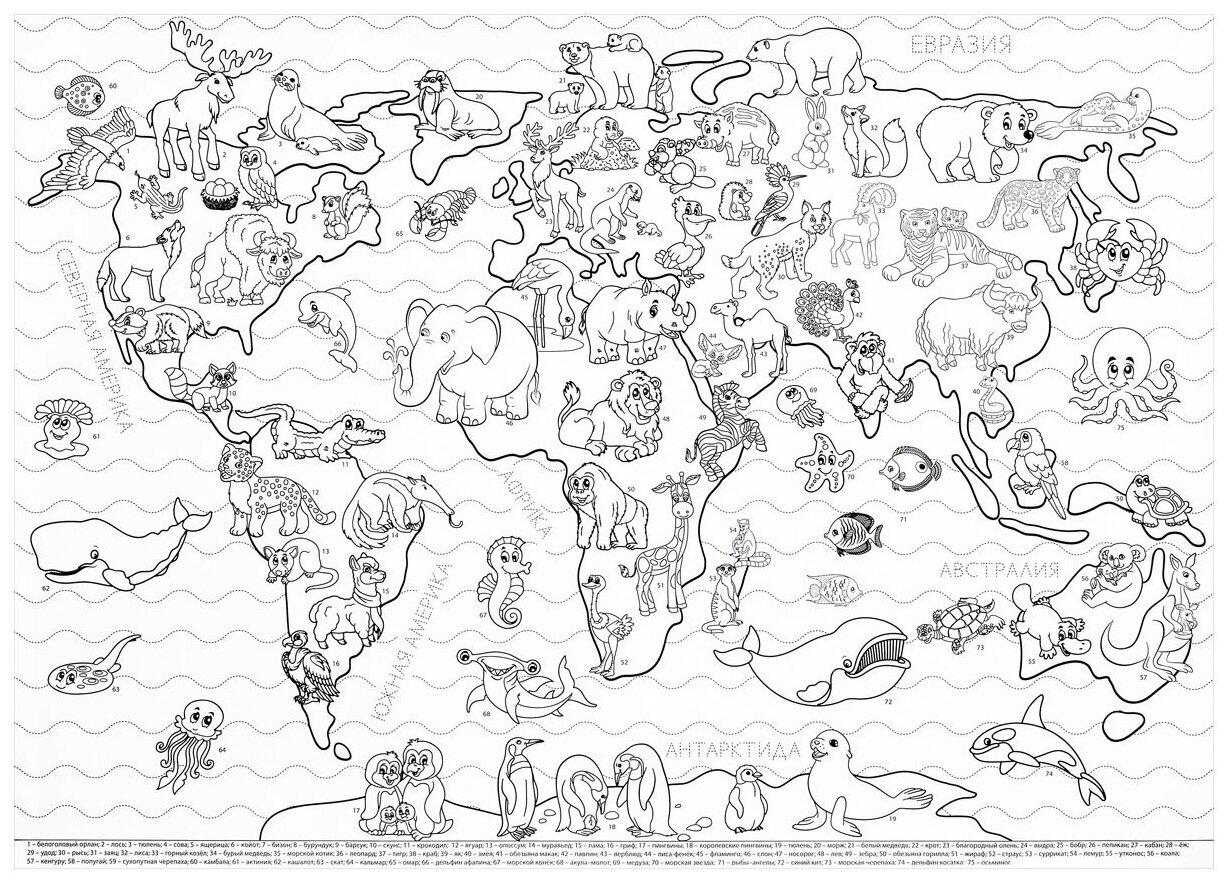 Домашнее задание:   п. 39 – читать. Задание можно выбрать:1) Подготовить сообщение о заповеднике России (один на выбор): остров Врангеля, Кандалакшский заповедник, Уссурийский заповедник(где находится, природная зона, растения и животные);2) Составить кроссворд по теме на русском или английском языке (10 слов).Приложение 2Реплики учителя англ. языкаПереводName please these animals in English.Назовите пожалуйста этих животных на английском. Реплики учителя англ. языкаПереводPlants and animals in Russia.Растения и животные России. Реплики учителя англ. языкаПереводWhat is our plan for the lesson? We are going to read and speak about plants and animals in Russia. We will also play some games. (Слайд 5)Какой у нас будет план на урок? Мы будем читать и говорить о растениях и животных России. Мы также немного поиграем. Реплики учителя англ. языкаПереводName please animals of Taiga. Listen and repeat: bear, squirrel, hare, wolf, fox.Назови животных тайги. Слушай и повторяй:  медведь, белка, заяц, волк, лиса.Реплики учителя англ. языкадействияI can hop like a rabbit. I can jump like a frog. I can fly like a bird. I can run like a foх. I can walk like a duck. I can swim like a fish. And be still as good children — as still as this.Прыгаем как кролик,прыгаем как лягушка,летаем как птичка,бегаем как лиса,ходим как утка,плаваем как рыба,и становимся хорошими детьми - вот так.Реплики учителя англ. языкаПереводListen and repeat: desert – пустыня, dry – сухой, needles – колючки, shade – тень, spider – паук, camel – верблюд, the Caspian Sea – Каспийское море.Слушай и повторяй.(Слайд 16)Реплики учителя англ. языкаПереводHow are you? If the lesson was not very interesting, was boring – show a bear. If the lesson was interesting – show a hare. If you don’t know anything about Russia – show a hamster. (Слайд 21)Как вы себя чувствуете? Если урок был не очень интересным и скучным – изобразите медведя. Если урок был интересным – изобразите зайца. А если вы все еще ничего не знаете о России – изобразите хомячка.Работа с текстом2 Исследование3Работа на английском4Брэйн-ринг5Общая оценка за урок  Зона арктических пустынь расположена в северных районах России, на островах Северного Ледовитого океана.  Летом солнце здесь подолгу не заходит за горизонт  — стоит полярный день, зимой, наоборот, царит полярная ночь. Здесь очень суровые погодные условия: холодно, вся поверхность покрыта льдом и снегом, по несколько дней бушует пурга. Иногда можно увидеть красивые полярные сияния.  В этой зоне почти не образуется почва. Растительный мир арктических пустынь беден. Камни на островах Северного Ледовитого океана иногда заселены  лишайниками. Местами встречаются мхи, камнеломка снежная, полярный мак, лютик арктический, лисохвост альпийский.    В зоне арктических пустынь живут тюлени, моржи, морские котики, белые медведи, песцы. Из птиц — полярные совы, кайры и другие.   Животные приспособились к жизни в суровом арктическом климате. Основная проблема — это защита от холода. У тюленей, моржей и морских котиков для этого под кожей есть много жира, который защищает от потери тепла. У белого медведя и песца есть густая шерсть, а у полярных птиц — тёплое оперенье.   Обитателей Арктики тяжело заметить на снегу или на льдинах благодаря белой окраске меха и перьев.  The Arctic desert zone is located in the northern regions of Russia, on the islands of the Arctic Ocean.   In summer, the sun does not go below the horizon for a long time — it is a polar day, in winter, on the contrary, polar night reigns. The weather conditions are very severe here: it is cold, the entire surface is covered with ice and snow, a blizzard rages for several days. Sometimes you can see beautiful auroras.    Almost no soil is formed in this zone. The flora of the Arctic deserts is poor. Rocks on the islands of the Arctic Ocean are sometimes inhabited by lichens. In some places there are mosses, snow saxifrage, polar poppy, Arctic buttercup, Alpine foxtail.    Seals, walruses, fur seals, polar bears, and arctic foxes live in the Arctic desert zone. Birds include polar owls, kaira and others.    The animals have adapted to life in the harsh Arctic climate. The main problem is protection from the cold. Seals, walruses and fur seals have a lot of fat under their skin for this, which protects against heat loss. Polar bears and arctic foxes have thick fur, and polar birds have warm feather. Arctic inhabitants are hard to spot in the snow or on ice floes due to the white coloring of fur and feathers.